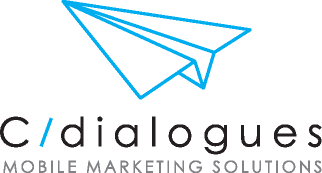 C/dialogues is a mobile marketing company offering a unique omnichannel interactive experience with outperforming conversions, based on Language AI between its global partners and their customers. The company specializes in the design & implementation of large-scale mobile marketing campaigns for mobile operators worldwide using advanced Linguistic AI approach.We are seeking to employ aFull Stack Analyst – Digital & Data Analytics(Job Code: DDA/09.2022)C/dialogues has partnered with a global investment bank and advisory firm to look for a Full Stack Analyst.  This individual will be an employee of C/Dialogues and assigned to work as a contractor for Stout.  Full Stack Analysts will be assigned as a contractor to Stout’s Digital & Data Analytics group focused on developing and creating innovative solutions to solve real-world problems across different industries. As an Analyst, a typical day might include: Developing, testing, and deploying software solutionsApplying statistical and machine learning methods to analyze data from different industriesWorking with large, complex datasets and implementing big data algorithms Writing client-side and server-side code for web-based applicationsExtracting and visualizing data from multiple sourcesBuilding rapid software prototypes and accelerators by following agile principlesLeveraging RPA bots to automate repetitive tasksThe ideal candidate should have a passion for technology and creating tangible, useable software, and should have the following academic and professional experience:Completion of an undergraduate or graduate degree in Computer Science, Computer Engineering, Applied Math, Statistics, or related areasSolid understanding of OOP software design and architectureSound programming skills in Python, Java, Scala, or R Proficiency with front end development in JavaScript, HTML and CSSFamiliarity with JavaScript libraries and frameworks, such as Angular JS, React or D3Solid knowledge of database technologies, including relational (e.g., SQL, MySQL, etc.) and non-relational (e.g., MongoDB, CouchDB, etc.) databasesUnderstanding of cloud computing and skills in one cloud platform (AWS, Azure, or GCP)Knowledge of code versioning tools (Git, SVN, etc.)Understanding of network security protocols and data encryption algorithms Exposure to RPA software a big plusCoursework/practical experience with:OOP programming languages, preferably pythonSoftware design patterns Data structures and efficient data storage methodsMachine learning, data analysis and data visualization techniquesWeb libraries and frameworksBig data analysis and cloud computing Work Location: Positions available in Athens. Remote working options might be available depending on mutual agreement between all parties. This position is expected to have certain working-hours that overlap with the U.S. Stout CSFI/DDA team, based on mutual discussion/decision.The specific statements shown in each section of this description are not intended to be all-inclusive.  They represent typical elements and criteria necessary to successfully perform the job.Please submit your CV to:  Jobs@cdialogues.com or https://careers.cdialogues.com 		referring the Job CodeAll applications are considered as strictly confidential